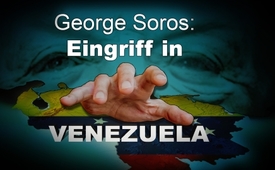 George Soros: Eingriff in Venezuela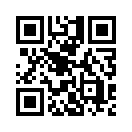 Wer nicht genug „westlich“, das heißt liberal-kapitalistisch bzw. amerikafreundlich ist, gerät in das Interessengeflecht um den Milliardär George Soros. So auch Venezuela, das den Kurs einer eigenständigen lateinamerikanischen Ordnung verfolgt. Die George-Soros-Stiftung „Open Society“ gibt ganz offen zu, die venezolanische Regierung stürzen zu wollen.Der multinationale Smartmatic-Konzern, der Wahlcomputer
herstellt, bezeichnete das Ergebnis der Wahl zur verfassungsgebenden  Versammlung  in  Venezuela  als  gefälscht. Die  venezolanische Regierung, die den Kurs einer eigenständigen lateinamerikanischen Ordnung verfolgt, wird deswegen  von  westlichen  Kreisen  ständig  angeprangert.  Kenner der Lage kann es daher nicht überraschen,  dass  dieser  Konzern eng mit der George-Soros-Stiftung „Open Society“ zusammenarbeitet. Diese  gibt  ganz offen zu, die venezolanische Regierung  stürzen  zu  wollen.  Der Vorstandschef  von  Smartmatic, Mark  Malloch  Brown,  ist  zugleich auch Präsident der international  aufgestellten  Denkfabrik „International Crisis Group“, die wiederum  ebenfalls  von  Soros mitfinanziert  wird. Auch  diese Organisation  fordert  schon  seit Längerem einen Regimewechsel in Venezuela. Die Stiftungen des Milliardärs  George  Soros  sind ja  dafür  bekannt,  weltweit  an verdeckten Regierungsstürzen in Ländern mitzuwirken, die nicht genug „westlich“, das heißt liberal-kapitalistisch  bzw.  amerikafreundlich  sind. Das  Eingreifen in  die  inneren  Angelegenheiten eines  Staates  ist  nach  der  UN-Charta  strikt  verboten.  Sollte dieses  Gesetz  nicht  auch  für Milliardär Soros gelten?von ab.Quellen:https://www.neopresse.com/politik/lateinamerika/angebliche-wahlfaelschung-hat-george-soros-einen-militaerschlags-grund-in-venezuela-erfunden/Das könnte Sie auch interessieren:#Venezuela - www.kla.tv/Venezuela

#GeorgeSoros - www.kla.tv/GeorgeSorosKla.TV – Die anderen Nachrichten ... frei – unabhängig – unzensiert ...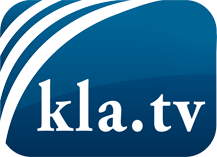 was die Medien nicht verschweigen sollten ...wenig Gehörtes vom Volk, für das Volk ...tägliche News ab 19:45 Uhr auf www.kla.tvDranbleiben lohnt sich!Kostenloses Abonnement mit wöchentlichen News per E-Mail erhalten Sie unter: www.kla.tv/aboSicherheitshinweis:Gegenstimmen werden leider immer weiter zensiert und unterdrückt. Solange wir nicht gemäß den Interessen und Ideologien der Systempresse berichten, müssen wir jederzeit damit rechnen, dass Vorwände gesucht werden, um Kla.TV zu sperren oder zu schaden.Vernetzen Sie sich darum heute noch internetunabhängig!
Klicken Sie hier: www.kla.tv/vernetzungLizenz:    Creative Commons-Lizenz mit Namensnennung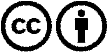 Verbreitung und Wiederaufbereitung ist mit Namensnennung erwünscht! Das Material darf jedoch nicht aus dem Kontext gerissen präsentiert werden. Mit öffentlichen Geldern (GEZ, Serafe, GIS, ...) finanzierte Institutionen ist die Verwendung ohne Rückfrage untersagt. Verstöße können strafrechtlich verfolgt werden.